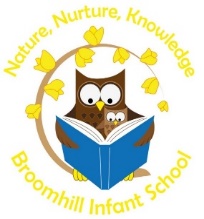 I would like to book a place for my child/children week beginning: _______________________ Please tick if you want this pattern to continue for the whole term - My child/children are (name/class):____________________________________________                                                               Total due for payment: £_______________________  Broomhill Infant School payment informationPaying by CashPlease place the money in a sealed envelope with your child’s name and amount on the front.Paying by Online Banking (BACS)Please use your child’s name as a reference Broomhill Infant School.Sort Code: 40-14-06Account Number: 51047868Paying by Childcare VoucherPlease return this slip to: debbie.holland@bristol-schools.uk, or via dojo --------------------------------------------------------------------------------------------------------Costs per childMonday Tuesday Wednesday Thursday Friday 3.15pm –4.15pm£5.003.15pm – 5.00pm£7.003.15pm – 5.30pm£8.00